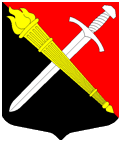 Муниципальное образование Тельмановское сельское поселениеТосненского района Ленинградской областиГЛАВА МУНИЦИПАЛЬНОГО ОБРАЗОВАНИЯР А С П О Р Я Ж Е Н И Еот «15» апреля  2021 г.								             № 5О внесении изменений в распоряжение №3 от «06» апреля 2021 года «О проведении очередного заседания Совета депутатов муниципального образования Тельмановское сельское поселение Тосненского района Ленинградской области»На основании Федерального закона от 06.10.2003 № 131-ФЗ «Об общих принципах организации местного самоуправления в Российской Федерации», Устава муниципального образования Тельмановское сельское поселение Тосненского района Ленинградской области, регламента работы Совета депутатов муниципального образования Тельмановское сельское поселение Тосненского района Ленинградской области, утвержденного решением Совета депутатов муниципального образования Тельмановское сельское поселение Тосненского района Ленинградской области от 21.10.2020 № 182,РАСПОРЯЖАЮСЬ:Внести в повестку очередного заседания совета депутатов муниципального образования Тельмановское сельское поселение Тосненского района Ленинградской области, назначенного к проведению на 20.04.2021 года в 18:00, следующие изменения: Изложить пункт 1.10 повестки дня в следующей редакции «О рассмотрении представления Тосненского городского прокурора от 13.04.2021 года № 7-55-2021 об устранении нарушений законодательства в сфере противодействия коррупции».Пункту повестки дня «Разное» присвоить порядковый номер 1.11Инспектору-делопроизводителю Совета депутатов муниципального образования Тельмановское сельское поселение Тосненского района Ленинградской области обеспечить готовность материалов по повестке дня к заседанию Совета депутатов, направить проекты решений по повестке дня депутатам Совета депутатов и в Тосненскую городскую прокуратуру, проинформировать депутатов Совета депутатов о дате, месте и времени проведения заседания. Контроль исполнения распоряжения оставляю за собой.Глава муниципального образования				         Н.Б. Егорова